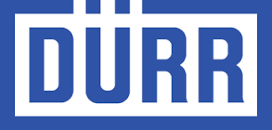 Dürr Poland Sp. z o.o. wiodący producent nowoczesnych systemów transportu technologicznego mających zastosowanie głównie w przemyśle samochodowym, poszukuje osoby na stanowisko:Asystent Projektanta / Projektant ds. Konstrukcji StalowychMiejsce pracy: RadomOpis stanowiska:Projektowanie konstrukcji stalowychObliczenia statyczne konstrukcji stalowychWspółpraca z biurami projektowymi i dostawcami konstrukcji stalowychPraca w międzynarodowych zespołach projektowychWspółpraca z innymi projektantami w celu realizacji projektuWymagania:Wykształcenie wyższe techniczne, preferowane kierunki: Budownictwo, Inżynieria lądowaZnajomość oprogramowania do analizy obliczeniowej konstrukcji (np. Robot Structural Analysis)Bardzo dobra wiedza i praktyczna znajomość 3D CAD (np. MicroStation, AutoCad, ProSteel3D, Tekla)Bardzo dobra znajomość MS Office, w tym MS TeamsDobra znajomość języka angielskiego w mowie i piśmieUmiejętność pracy w zespoleWyobraźnia przestrzenna, kreatywność, dokładnośćMile widziana znajomość języka niemieckiegoDyspozycyjnośćPrawo jazdy kat. BOferujemy:Pracę w międzynarodowej firmie o uznanej światowej renomie, której produkty wykorzystywane są w najnowocześniejszych fabrykach samochodowych na świecieStanowisko w dobrze prosperującym i rozwijającym się zakładzie produkcyjnymWspółpracę z profesjonalnym i doświadczonym zespołemMożliwość rozwoju w strukturach firmyPakiet benefitów: system premiowy, pakiet sportowy, prywatna opieka medyczna, dodatki za wyjazdy w delegacje, nagrody jubileuszowe, dodatek relokacyjny, imprezy integracyjne i inneZainteresowane osoby prosimy o przesyłanie aplikacji  do 31.01.2023 na adres mailowy: elzbieta.molenda@durr.com  W razie dodatkowych pytań, prosimy o kontakt telefoniczny:Elżbieta Molenda, Human Resources, Dürr Poland Sp. z o.o.
Mobile +48 539 678 697
Do przesyłanej oferty prosimy o dołączenie następującego oświadczenia: "Wyrażam zgodę na przetwarzanie moich danych osobowych zawartych w mojej ofercie pracy dla potrzeb niezbędnych do realizacji procesu rekrutacji zgodnie z ustawą z dnia 29 sierpnia 1997 r. o ochronie danych osobowych (Dz. U. nr 133, poz. 883 ze zm.)".